COUNCIL REGULATION – APPLICATION FOR SURGICAL FELLOWSHIP AD EUNDEM Reference: RCS ORDINANCE 2.2(3)Qualified persons may be admitted as Surgical Fellows ad eundem provided that the Council is satisfied that their standard of training is equivalent to the length and type of professional study required for the Fellowship examination of The Royal College of Surgeons (subject to compliance with any conditions prescribed by the Council).Reference: RCS Standing Rule 1.3Applicants who have not passed the relevant Fellowship Intercollegiate Specialty Board Examination or Joint Surgical Colleges Fellowship Examinations, but consider they may be otherwise qualified (as detailed in Standing Rule 1.3) for Fellowship ad eundem of the Royal College of Surgeons of England, must ensure all parts of this form are fully completed.  In case of any doubt, advice should be sought from the RCS Head of Membership.Applicants are required to be nominated by two extant Fellows of this College. Both such Fellows nominating an applicant must:Have achieved their RCS Fellowship only by successful completion of the examinations process.Have completed a minimum of 5 years as an NHS Consultant surgeon, or in an equivalent position.Have close personal knowledge, over a period of at least 12 months, of the applicant’s clinical and surgical skills; and accordingly have complete confidence that the applicant is consistently working at a level equivalent to an NHS Consultant surgeon.All parts of this application form must be completed.  Once completed, please print and ensure it is duly signed by the applicant and both proposers.  Together with the applicant’s current CV, it should be sent to the RCS Head of Membership, The Royal College of Surgeons of England, 35-45 Lincoln’s Inn Fields, London, WC2A 3PE, United Kingdom.Applicants who have passed the relevant Fellowship Intercollegiate Specialty Board Examination or Joint Surgical Colleges Fellowship Examinations are immediately eligible for Fellowship by examination (Ordinance 2.2 (1)).  Such applicants do not need to complete this form; they should contact the RCS Head of Membership directly to complete the ‘Fellowship by examination’ joining process.All successful applicants will be have to pay the annual subscription fee and joining fee unless they can demonstrate that they are already an extant Fellow of RCS(Ed), RCPSG or RCSI in which case the joining fee will be waived.The information you provide in this form will be held in accordance with the Data Protection Act 1998.APPLICATION FOR SURGICAL FELLOWSHIP AD EUNDEMPART A:PART B – To be completed by two Proposers.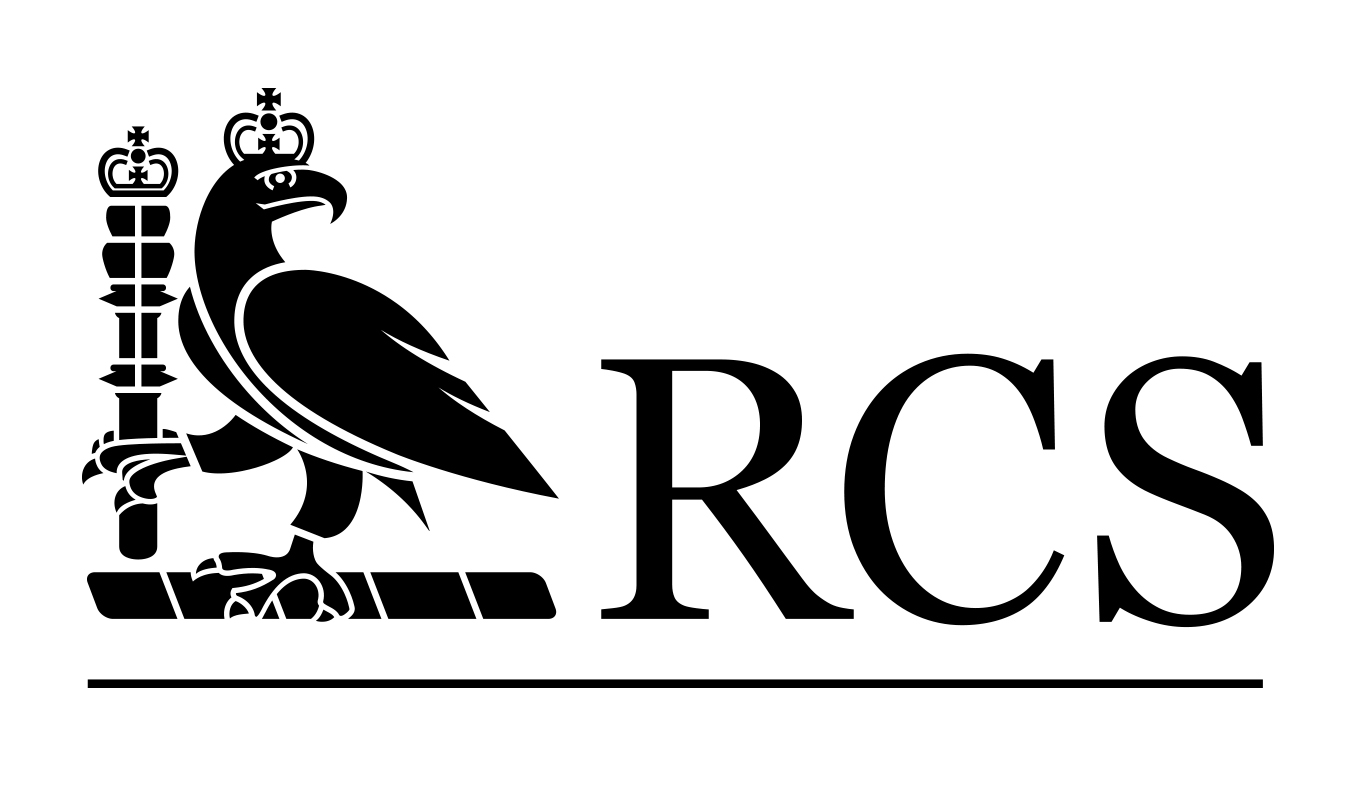 SECTION 1 – Applicant - Personal DetailsSECTION 1 – Applicant - Personal DetailsSECTION 1 – Applicant - Personal DetailsSECTION 1 – Applicant - Personal DetailsSECTION 1 – Applicant - Personal DetailsSECTION 1 – Applicant - Personal DetailsTitle: Title: Title: Title: Title: Date of Birth: First Names: First Names: First Names: First Names: First Names: First Names: Last Name: Last Name: Last Name: Last Name: Last Name: Last Name: Gender MaleFemaleFemaleSECTION 2 – Contact DetailsSECTION 2 – Contact DetailsSECTION 2 – Contact DetailsSECTION 2 – Contact DetailsSECTION 2 – Contact DetailsSECTION 2 – Contact DetailsHOMEHOMEHOMEHOMEHOMEWORKAddressAddressAddressAddressAddressAddressPostcode/Zip codePostcode/Zip codePostcode/Zip codePostcode/Zip codePostcode/Zip codePostcode/Zip codeCountry:Country:Country:Country:Country:Country:Email:Email:Email:Email:Email:Email:Preferred place of contact: HomeWorkWorkSECTION 3 - QualificationsSECTION 3 - QualificationsSECTION 3 - QualificationsPrimary qualification:Primary qualification:Date AwardedName of awarding institution/College:Name of awarding institution/College:Country:Higher Surgical qualifications (please list)Higher Surgical qualifications (please list)Date:GMC number (if held):GMC Specialist Register : YES/ NOGMC Specialist Register : YES/ NONon UK – Board Certified or equivalent:   YES/NONon UK – Board Certified or equivalent:   YES/NONon UK – Board Certified or equivalent:   YES/NOSECTION 4 – Current EmploymentSECTION 4 – Current EmploymentSECTION 4 – Current EmploymentJob Title:Job Title:Job Title:Specialty:Date appointed:Full Time/Part TimeDescription of role:Description of role:Description of role:Place of Employment:Place of Employment:Place of Employment:SECTION 5 - Past EmploymentSECTION 5 - Past EmploymentSECTION 5 - Past EmploymentJob Title:Job Title:Job Title:Specialty:Date appointed:Full Time/Part TimeDescription of role:Description of role:Description of role:Place of Employment:Place of Employment:Place of Employment:SECTION 6 – Personal StatementBriefly outline your reason for wishing to become a Fellow of the RCS. SECTION 1 First ProposerSECTION 1 First ProposerName:RCS Fellowship number:Email address:Email address:Please provide evidence of your having completed a minimum of 5 years as an NHS Consultant surgeon, or in an equivalent position.Please provide evidence of your having completed a minimum of 5 years as an NHS Consultant surgeon, or in an equivalent position.Please explain in detail how you have gained recent personal knowledge of the applicant’s clinical and surgical skills, over a period of at least 12 months. Please explain in detail how you have gained recent personal knowledge of the applicant’s clinical and surgical skills, over a period of at least 12 months. Please also provide appropriate evidence of the applicant’s ability to work consistently at a level equivalent to an NHS Consultant surgeon. Please also provide appropriate evidence of the applicant’s ability to work consistently at a level equivalent to an NHS Consultant surgeon. I certify that I have close personal knowledge, over a period of at least 12 months, of the applicant’s clinical and surgical skills; and accordingly have complete confidence that the candidate is consistently working at a level equivalent to an NHS Consultant surgeon.  Signature:……………………………………………………………………Date:…………………………………………………………………………I certify that I have close personal knowledge, over a period of at least 12 months, of the applicant’s clinical and surgical skills; and accordingly have complete confidence that the candidate is consistently working at a level equivalent to an NHS Consultant surgeon.  Signature:……………………………………………………………………Date:…………………………………………………………………………SECTION 2 ~Second ProposerSECTION 2 ~Second ProposerName:RCS Fellowship number:Email address:Email address:Please provide evidence of your having completed a minimum of 5 years as an NHS Consultant surgeon, or in an equivalent position.Please provide evidence of your having completed a minimum of 5 years as an NHS Consultant surgeon, or in an equivalent position.Please explain in detail how you have gained recent personal knowledge of the applicant’s clinical and surgical skills, over a period of at least 12 months.  Please explain in detail how you have gained recent personal knowledge of the applicant’s clinical and surgical skills, over a period of at least 12 months.  Please also provide appropriate evidence of the applicant’s ability to work consistently at a level equivalent to an NHS Consultant surgeon. Please also provide appropriate evidence of the applicant’s ability to work consistently at a level equivalent to an NHS Consultant surgeon. I certify that I have close personal knowledge, over a period of at least 12 months, of the applicant’s clinical and surgical skills; and accordingly have complete confidence that the candidate is consistently working at a level equivalent to an NHS Consultant surgeon.Signature:……………………………………………………………………Date:…………………………………………………………………………I certify that I have close personal knowledge, over a period of at least 12 months, of the applicant’s clinical and surgical skills; and accordingly have complete confidence that the candidate is consistently working at a level equivalent to an NHS Consultant surgeon.Signature:……………………………………………………………………Date:…………………………………………………………………………